2019年“熊猫杯”中国慢投垒球企业联赛北京奥美分站赛赛程秩序册主办单位：中国垒球协会指导单位：国家体育总局群众体育司冠名单位：广东熊猫体育文化产业有限公司承办单位：北京爱克斯时代体育文化有限公司2019年“熊猫杯”中国慢投垒球企业联赛组委会名誉主任：李敏宽  中国垒球协会顾问          杨  旭  中国垒球协会主席          冯小龙  广东熊猫体育文化产业有限公司董事长主    任：张  宣  中国垒球协会秘书长副 主 任：郑  璐  中国垒球协会副秘书长          梁  洪  中国垒球协会慢投委员会副主任委    员：刘向前  中国垒球协会新闻宣传委员会主任          张天峰  中国垒球协会竞赛委员会主任          李  哲  中国垒球协会裁判委员会主任          邵  年  中国垒球协会仲裁委员会主任          冯家俊  中国垒球协会市场开发委员会副主任          黄国斌  中国垒球协会慢投委员会副主任吴高兴  台北市慢速垒球协会理事长陈忠诚  前台北市慢速垒球协会总干事          刘  然  北京爱克斯分站赛执行委员会主任分站赛执行委员会主    任：刘然副 主 任：孙筱朋委    员：张云天 王莉 王翊赜赛事名称2019年“熊猫杯”中国慢投垒球企业联赛北京奥美分站赛。办赛单位指导单位国家体育总局群众体育司主办单位中国垒球协会冠名单位广东熊猫体育文化产业有限公司承办单位和协办单位北京爱克斯时代体育文化有限公司比赛时间地点时间：2019年4月20日至4月21日地点：国家奥林匹克体育中心（北京市朝阳区安定路一号）参赛资格球队注册资格。在中国注册的具有完全民事行为能力的法人实体（以下简称企业），均可通过“棒垒球比赛APP”注册球队，球队名应为该企业名称，队标和队旗为该企业的标识logo。球员注册资格。凡在中国注册企业就业者，均可通过“棒垒球比赛APP”注册成为会员后，加入本企业球队，本企业为注册球队的，可加入其它企业球队。球员一旦加入一支企业球队，不得转会其它球队，只可转回本企业球队。如原球队所属企业停止注册，则可转会其它球队。球员注册时，有效身份证件类型为以下六类：1.居民身份证；2.港澳居民居住证；3.台湾居民居住证；4.港澳居民来往内地通行证；5.台湾居民来往大陆通行证；6.护照（外籍人士专用）。企业球队年度注册人数不限，但参加分站赛人数有限制，分区赛参赛人员须为本区域各分站赛参赛人员，参加总决赛人员须为本区域分区赛参赛人员。具体参见比赛APP 使用说明。（附件 1） 报名参赛资格一支球队在全国范围内只可报名参加一个分站赛。以报名参加其他分站赛的球队不可报名参加本分站赛。一名球员只能在一支企业球队注册并随队报名参赛。资格审查赛事组委会有权随时查验参赛球员或参赛球队的证件和资格，凡所查证件与注册证件不符或其他资格问题，取消参赛资格，所涉球队全部参赛成绩均判为0:16负。竞赛办法执行中国垒球协会慢投垒球竞赛规则，详见本联赛总规程及竞赛办法说明。赛制及赛程编排由分站赛执行委员会根据报名情况拟定，报中国垒球协会备案后发布赛事运行、技术统计和成绩发布采用“棒垒球比赛APP”统一管理。报名办法本分站赛是2019年“熊猫杯”中国慢投垒球企业联赛的一部分，接受全国任何企业队伍报名参赛；请有意参赛的队伍于2019年4月13日之前，通过“棒垒球比赛APP”报名。报名咨询电话：18810812763棒垒球比赛APP技术问题：010-86487428转8232报名人数：每队球员报名人数不少于10人，最多25人（含领队[可兼]1人，教练[可兼]1人）费用参赛人员食宿费、交通费、保险费等费用自理。参赛报名费 1200 元/队，押金500元/队。各队赛前7日时间内汇款至如下账户：北京爱克斯时代体育文化有限公司 110061882018800007632/交通银行太阳宫支行办赛基础经费由中国垒球协会拨付，标准为1000元/队。其他费用由承办单位负担。奖励办法团体奖：录取前一名单项奖：本垒打奖比赛器材本分站赛采用布瑞特H4500型号软式。参赛队伍1、奥美猛熊队2、奥美浣熊队3、北京猎户座棒球俱乐部4、北京红人队5、天津宣胜科技台客队6、天津福坤五金FORWARD台客队7、北京新青年队8、胜利九人金鹰队9、天通苑小学终结者队10、劲飞雏鹰队 其他如本规程中的任何内容与联赛总规程冲突，以总规程为准。本分站赛完全按成绩推荐队伍晋级联赛分区赛。本规程由北京爱克斯时代体育文化有限公司负责解释。十二、 未尽事宜，另行通知2019“熊猫杯”北京奥美分站赛赛程安排2019“熊猫杯”北京奥美分站赛赛程安排2019“熊猫杯”北京奥美分站赛赛程安排2019“熊猫杯”北京奥美分站赛赛程安排A组：A猛熊、B红人、C福坤、D终结者、E胜利九人A组：A猛熊、B红人、C福坤、D终结者、E胜利九人A组：A猛熊、B红人、C福坤、D终结者、E胜利九人A组：A猛熊、B红人、C福坤、D终结者、E胜利九人B组：F猎户座、G宣胜、H劲飞、I新青年、J浣熊B组：F猎户座、G宣胜、H劲飞、I新青年、J浣熊B组：F猎户座、G宣胜、H劲飞、I新青年、J浣熊B组：F猎户座、G宣胜、H劲飞、I新青年、J浣熊日期场次队伍时间4月20日星期六G1A——B08:00——09:004月20日星期六G2F——G09:10——10:104月20日星期六G3C——D10:20——11:204月20日星期六G4H——I11:30——12:304月20日星期六G5E——A12:40——13:404月20日星期六G6J——F13:50——14:504月20日星期六G7B——D15:00——16:004月20日星期六G8I——G16:10——17:104月20日星期六G9E——C17:20——18:204月20日星期六G10J——H18:30——19:304月20日星期六G11D——E19:40——20:404月20日星期六G12I——J20:50——21:504月21日星期日G13C——A08:00——09:004月21日星期日G14H——F09:10——10:104月21日星期日G15B——E10:20——11:204月21日星期日G16G——H11:30——12:304月21日星期日G17A——D12:40——13:404月21日星期日G18F——I13:50——14:504月21日星期日G19C——B15:00——16:004月21日星期日G20G——J16:10——17:104月21日星期日G21A组第一VS B组第二17:20——18:204月21日星期日G22B组第一VS A组第二18:30——19:304月21日星期日决赛G21胜 VS G22胜19:50——20:50奥美猛熊队奥美猛熊队奥美猛熊队奥美猛熊队奥美猛熊队领队：李劭淳领队：李劭淳领队：李劭淳领队：李劭淳领队：李劭淳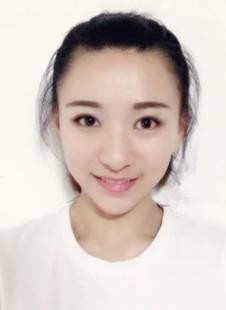 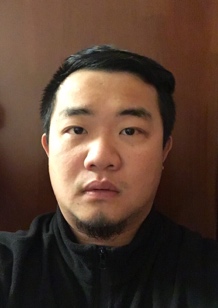 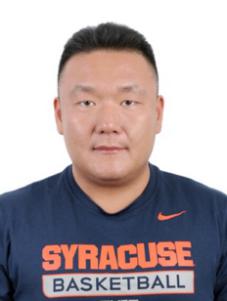 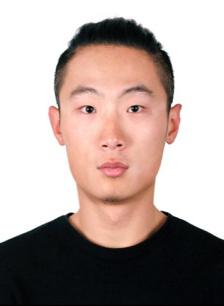 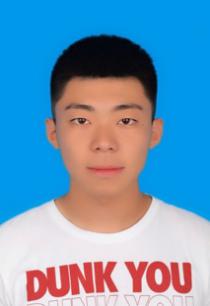 王莉吴卫李劭淳王翊赜张云天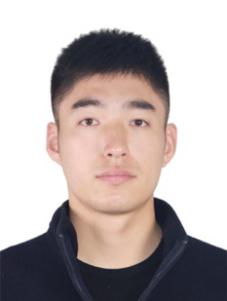 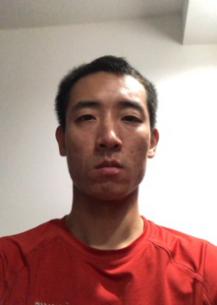 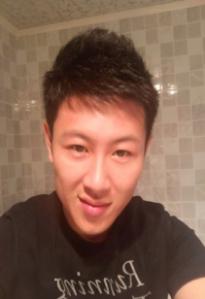 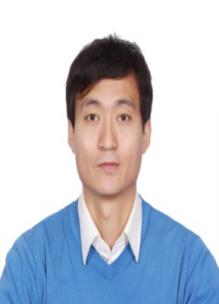 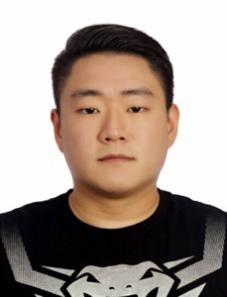 林旭金磊庞淼张威周航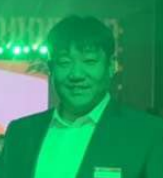 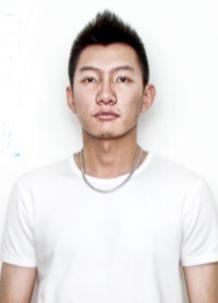 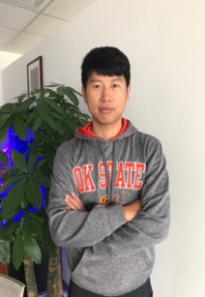 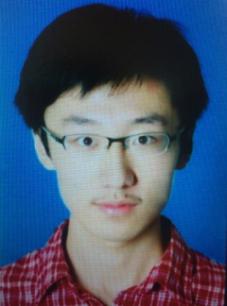 朱天琪晋飞梁猛张天一奥美浣熊队奥美浣熊队奥美浣熊队奥美浣熊队奥美浣熊队领队：刘然领队：刘然领队：刘然领队：刘然领队：刘然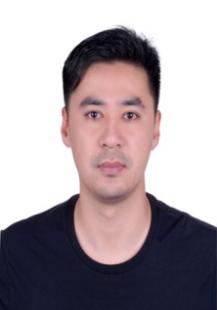 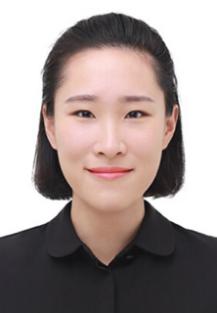 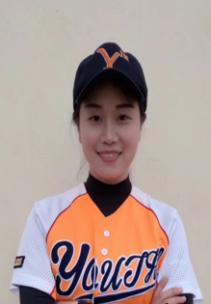 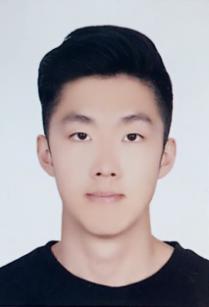 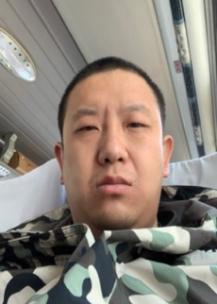 刘然陈璇董国君郝传张成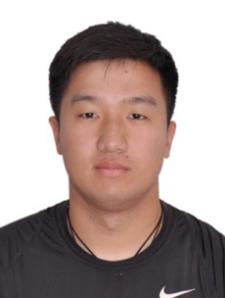 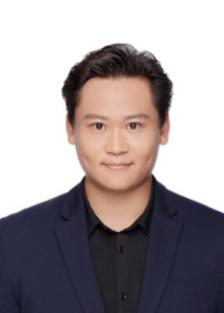 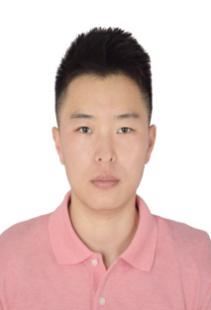 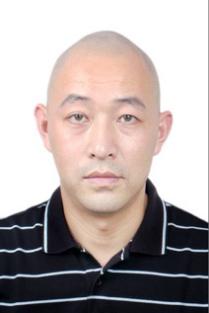 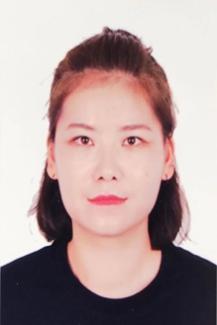 柳泉穗丰孙筱朋王率王苗苗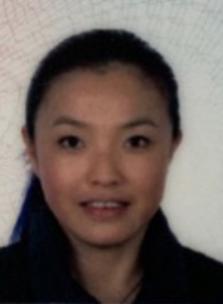 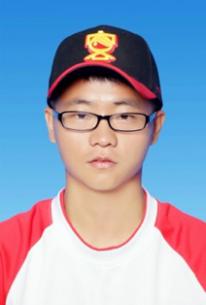 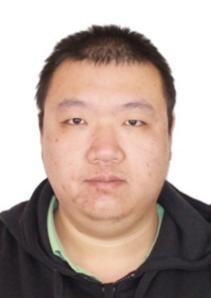 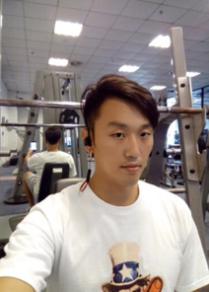 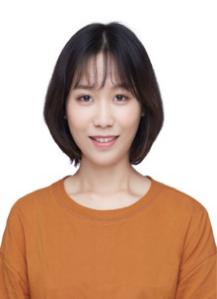 王雪张翔达谢承汇袁少卿张博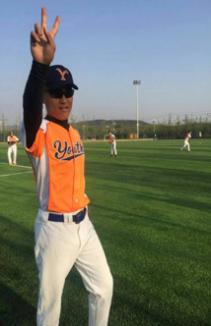 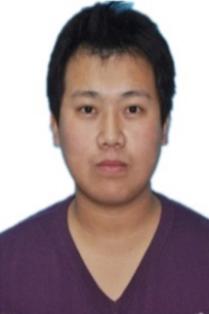 庄潇孙鹏北京红人队北京红人队北京红人队北京红人队北京红人队领队：许立新领队：许立新领队：许立新领队：许立新领队：许立新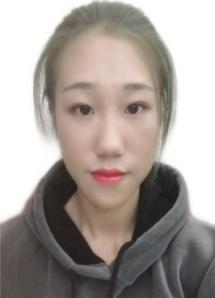 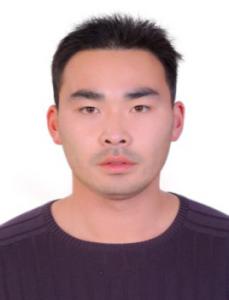 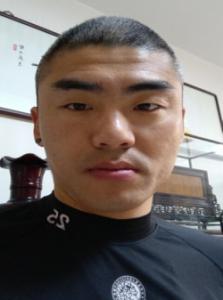 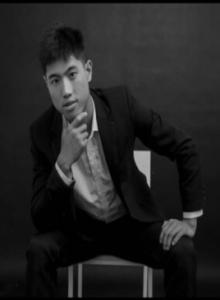 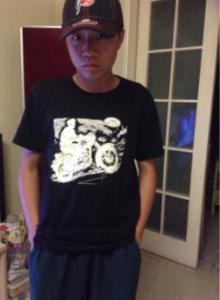 许立新李晨王超钟光文张子湛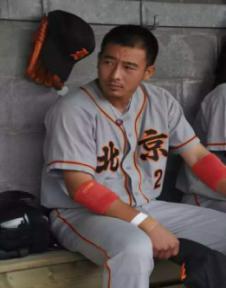 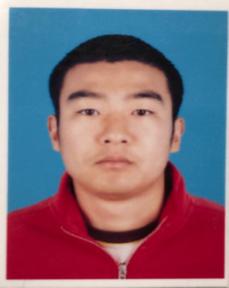 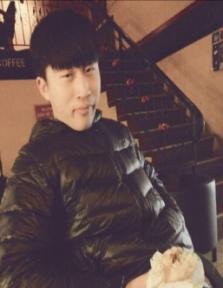 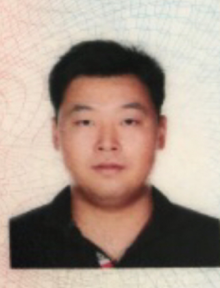 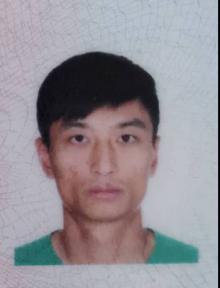 李泽源桂亮张保民贾金超于磊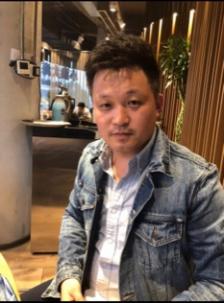 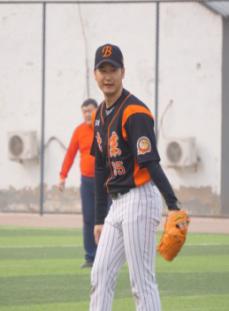 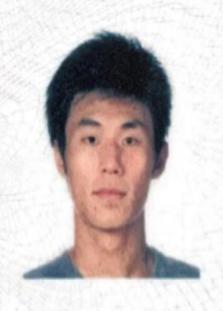 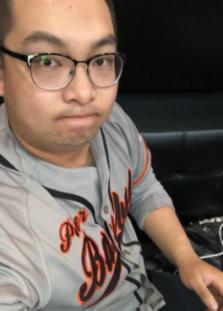 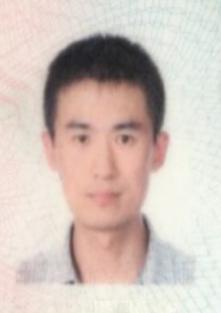 范作亮杨洋国涛刘艺楠郭季冬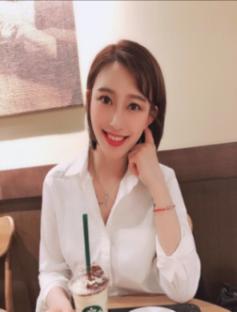 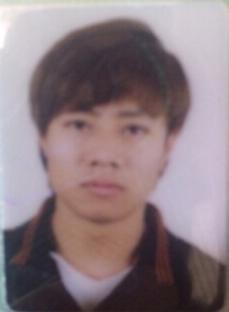 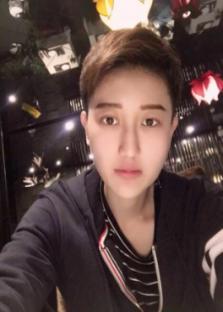 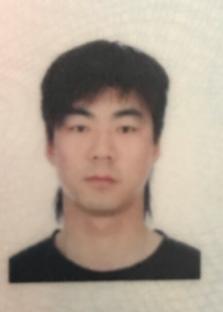 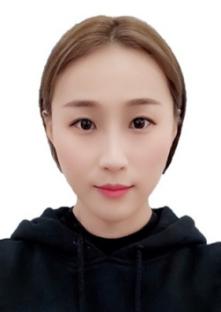 林墨杨李立人李娜崔晓宋宇彤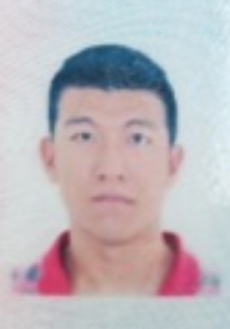 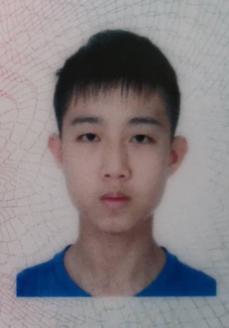 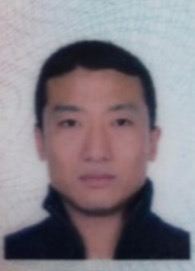 袁友根王佳俊张君北京猎户座北京猎户座北京猎户座北京猎户座北京猎户座领队：黄强领队：黄强领队：黄强领队：黄强领队：黄强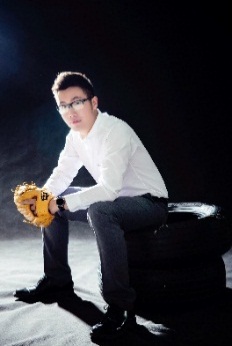 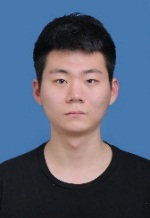 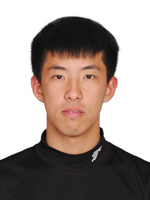 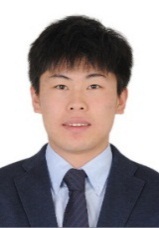 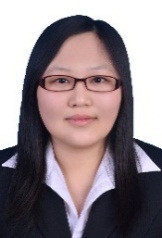 黄强——1张雨飞——56曹山——2刘子龙——42李慧颖——34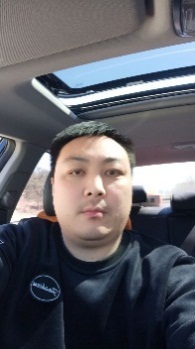 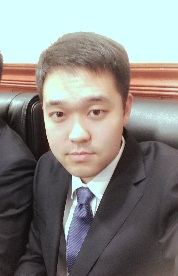 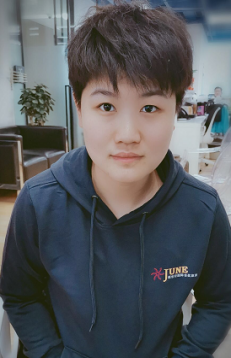 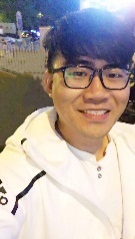 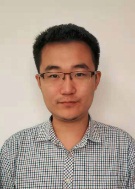 武振辉——29刘玉畅—20李姣——30李斯然——6綦伟良——16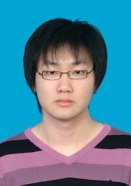 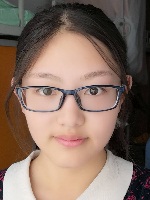 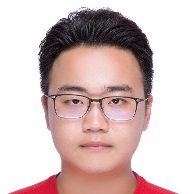 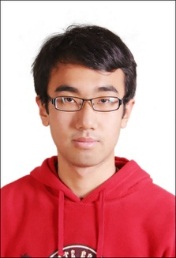 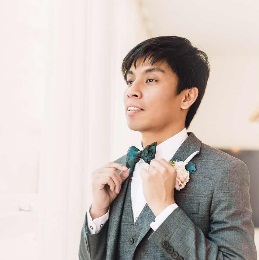 田鑫——12童谣——37梁倚天——17吴焘——22林立欣——33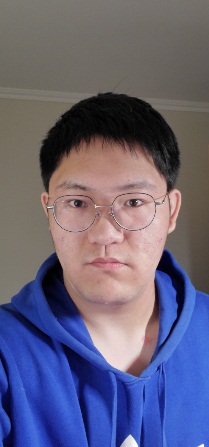 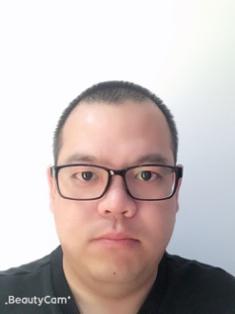 韩清政——28王世杰——25胜利九人金鹰队胜利九人金鹰队胜利九人金鹰队胜利九人金鹰队胜利九人金鹰队领队：申志领队：申志领队：申志领队：申志领队：申志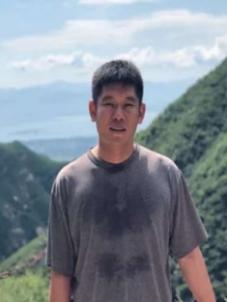 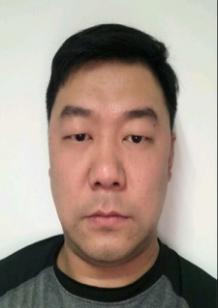 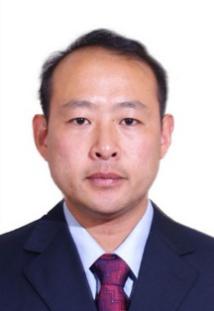 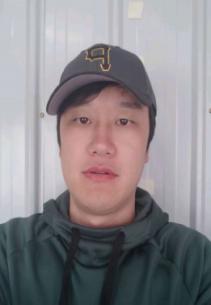 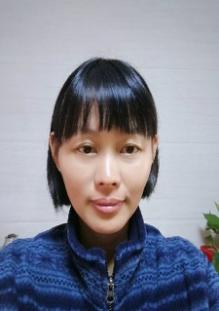 朱君——29杨硕——52申志——97罗凯——6邓海燕——11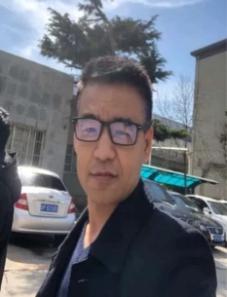 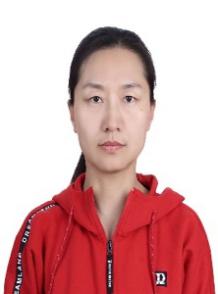 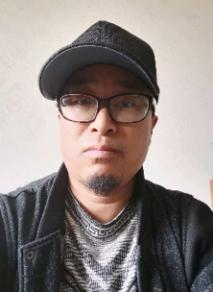 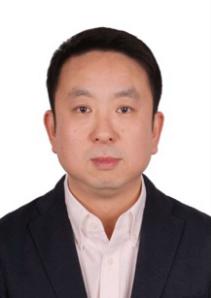 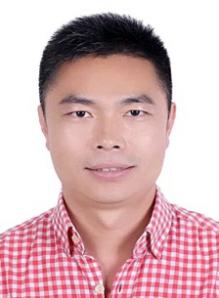 李维春——8陈瑜——82张晓东——77韦继勇——17卢建——5——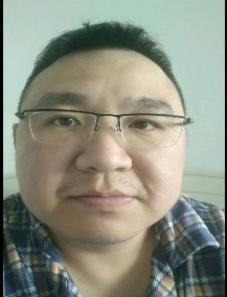 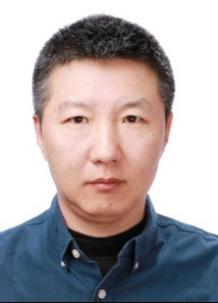 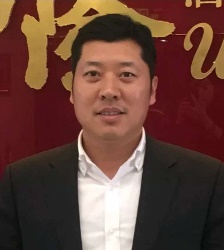 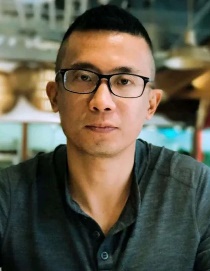 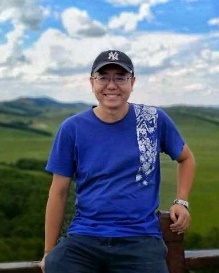 林强——9王志彤——98张保——18岳冰——16王新刚——13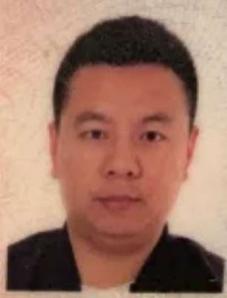 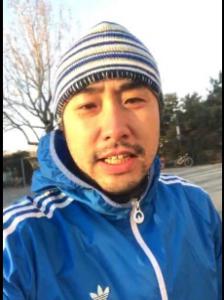 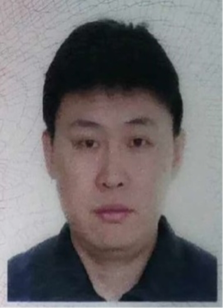 杨松宇——92邢硕——15王鹏——15北京新青年队北京新青年队北京新青年队北京新青年队北京新青年队北京新青年队北京新青年队北京新青年队北京新青年队北京新青年队北京新青年队北京新青年队领队：朱山领队：朱山领队：朱山领队：朱山领队：朱山领队：朱山领队：朱山领队：朱山领队：朱山领队：朱山领队：朱山领队：朱山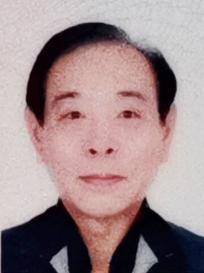 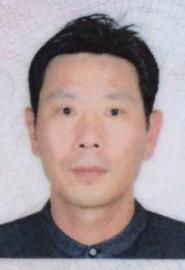 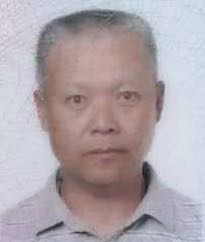 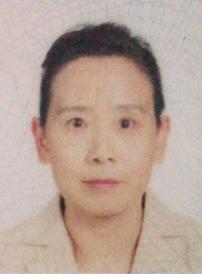 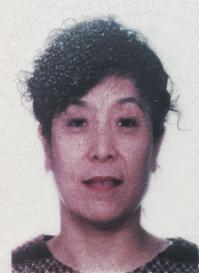 梁立——44李兵——30李兵——30李兵——30芦学明——00芦学明——00芦学明——00田红雁——13田红雁——13田红雁——13田红雁——13董玉萍——34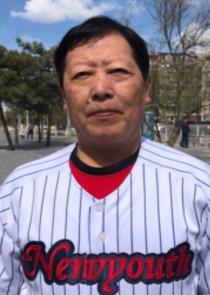 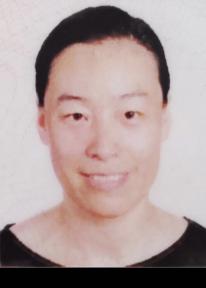 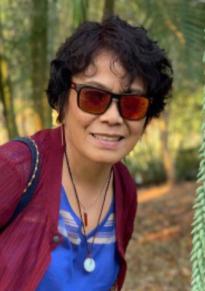 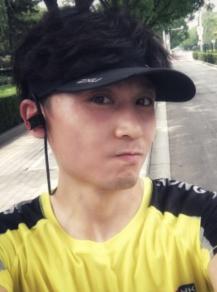 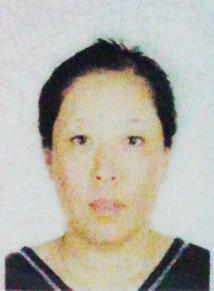 赵硕——89何迎春——20何迎春——20何迎春——20任京生——68任京生——68任京生——68寇锐——51寇锐——51寇锐——51寇锐——51付妍娜——82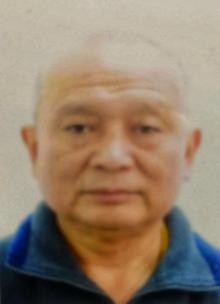 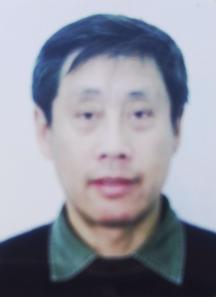 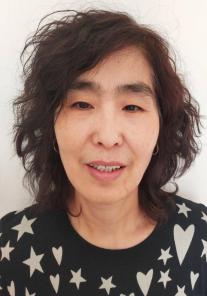 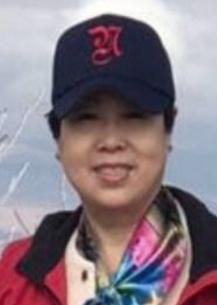 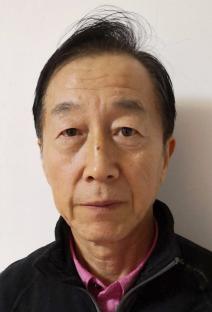 潘中亚——58朱山——29朱山——29朱山——29赵丽春——91赵丽春——91赵丽春——91肖国英——10肖国英——10肖国英——10肖国英——10王旭——66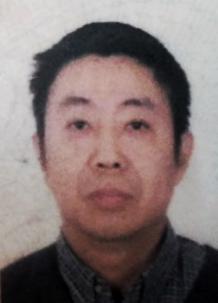 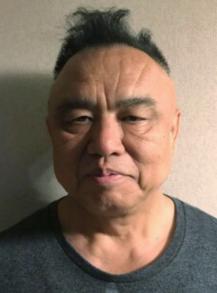 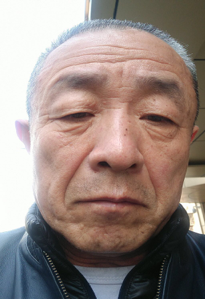 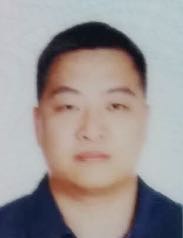 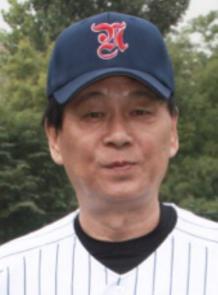 贾天民——15李永刚——62李永刚——62李永刚——62李华——19李华——19李华——19张硕——05张硕——05张硕——05张硕——05李玉柱——99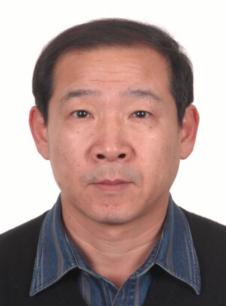 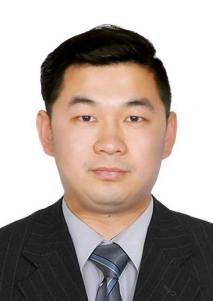 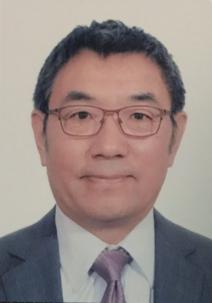 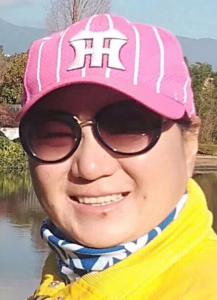 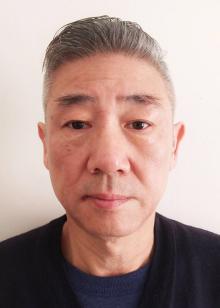 金华强——33高元悦——22高元悦——22高元悦——22苏一珂——96苏一珂——96苏一珂——96董玉雪——32董玉雪——32董玉雪——32董玉雪——32王长林——90天津福坤五金FORWARD台客队天津福坤五金FORWARD台客队天津福坤五金FORWARD台客队天津福坤五金FORWARD台客队天津福坤五金FORWARD台客队天津福坤五金FORWARD台客队天津福坤五金FORWARD台客队天津福坤五金FORWARD台客队天津福坤五金FORWARD台客队天津福坤五金FORWARD台客队天津福坤五金FORWARD台客队天津福坤五金FORWARD台客队领队：张镇国领队：张镇国领队：张镇国领队：张镇国领队：张镇国领队：张镇国领队：张镇国领队：张镇国领队：张镇国领队：张镇国领队：张镇国领队：张镇国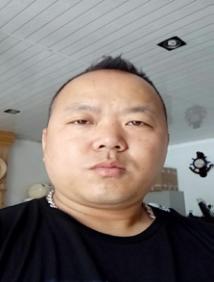 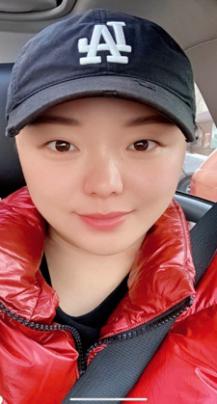 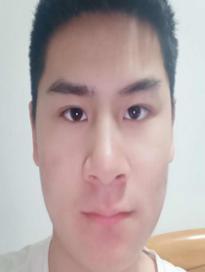 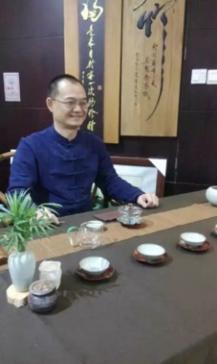 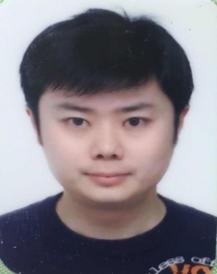 白正刚——78邓蕊——75邓蕊——75邓蕊——75翟向仑——65翟向仑——65翟向仑——65高荣岏——2高荣岏——2高荣岏——2高荣岏——2侯继尧——19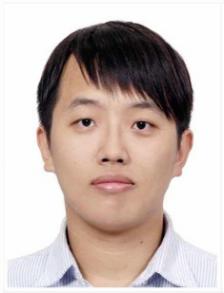 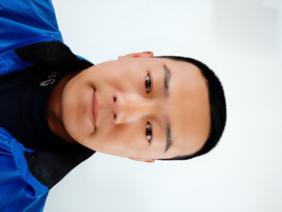 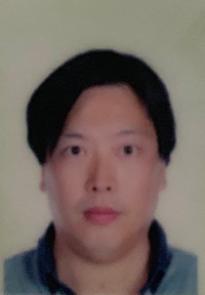 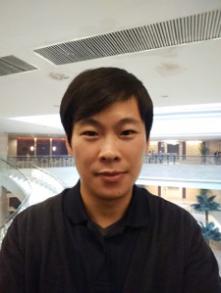 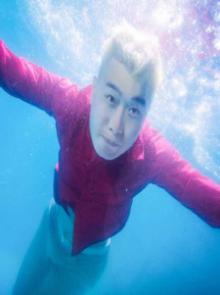 孔令杰——5寇宇——88寇宇——88寇宇——88李明飞——36李明飞——36李明飞——36罗世豪——13罗世豪——13罗世豪——13罗世豪——13苏晨——32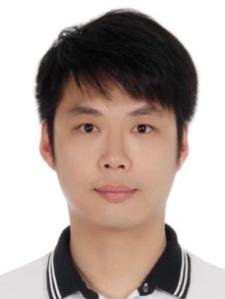 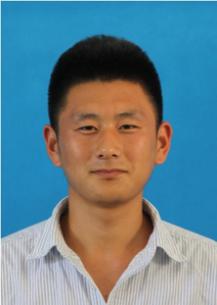 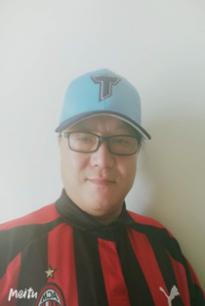 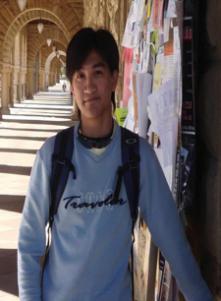 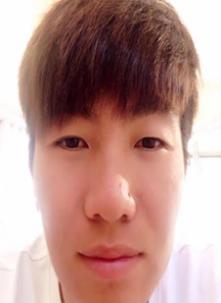 苏哲锐——14田建——57田建——57田建——57王辉——70王辉——70王辉——70徐岳圣——95徐岳圣——95徐岳圣——95徐岳圣——95杨顺意——32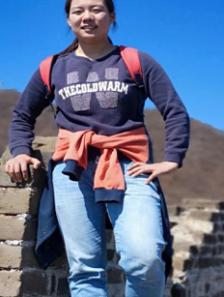 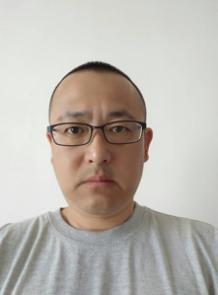 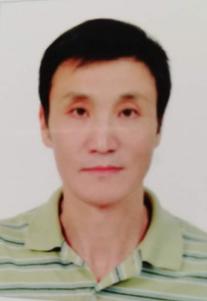 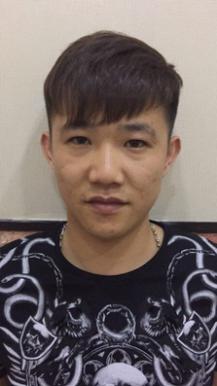 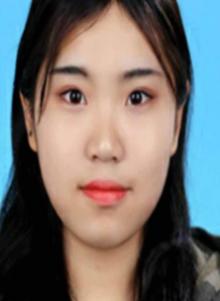 姚楠——8张利钟——96张利钟——96张利钟——96张镇国——21张镇国——21张镇国——21张忠起——24张忠起——24张忠起——24张忠起——24赵晨嬛——71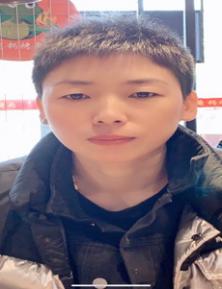 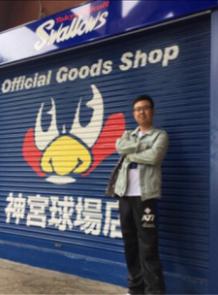 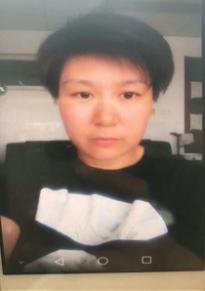 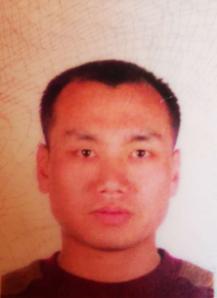 张丽艳——12赵仕杰——39赵仕杰——39赵仕杰——39赵莹——20赵莹——20赵莹——20周舰——68周舰——68周舰——68周舰——68天津宣胜科技台客队天津宣胜科技台客队天津宣胜科技台客队天津宣胜科技台客队天津宣胜科技台客队天津宣胜科技台客队天津宣胜科技台客队天津宣胜科技台客队天津宣胜科技台客队天津宣胜科技台客队天津宣胜科技台客队天津宣胜科技台客队领队：郑景文领队：郑景文领队：郑景文领队：郑景文领队：郑景文领队：郑景文领队：郑景文领队：郑景文领队：郑景文领队：郑景文领队：郑景文领队：郑景文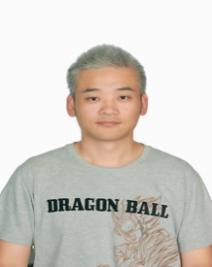 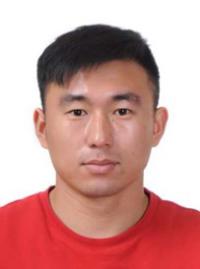 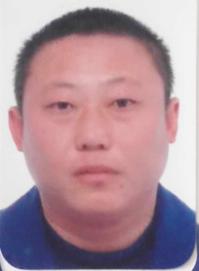 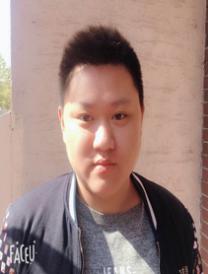 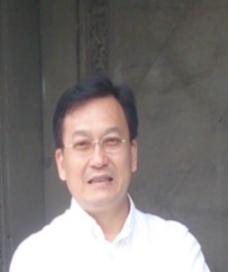 郑景文——1高强——25高强——25孙悦——7孙悦——7孙悦——7王喆——62王喆——62王喆——62谢成兴——55谢成兴——55谢成兴——55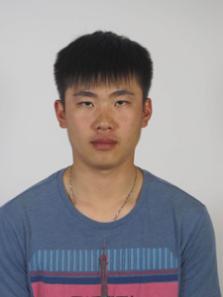 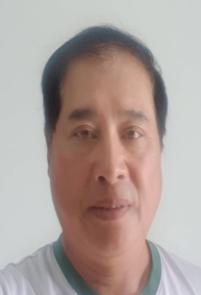 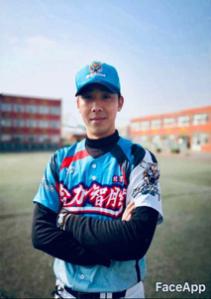 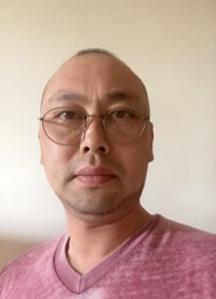 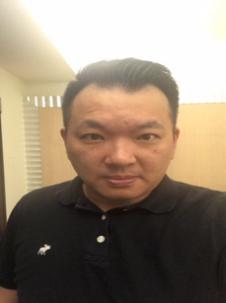 王磊——29江泰权——51江泰权——51邵振宏——31邵振宏——31邵振宏——31徐震玮——98徐震玮——98徐震玮——98杨盛泉——35杨盛泉——35杨盛泉——35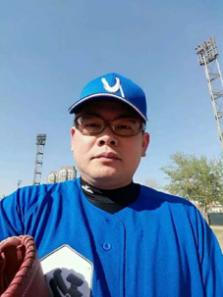 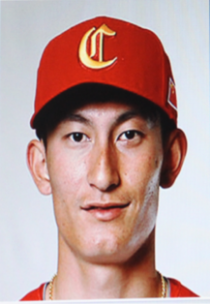 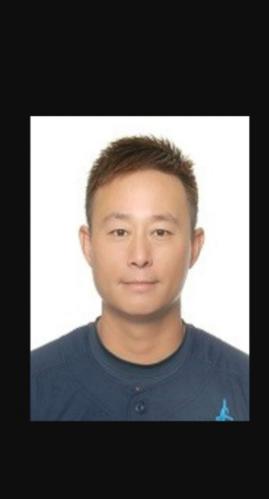 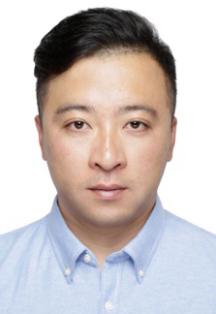 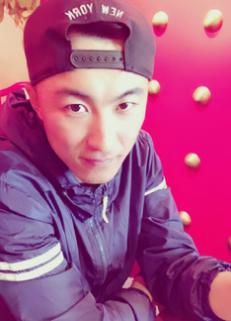 王仁仪——16李鑫——11李鑫——11邱企彬——27邱企彬——27邱企彬——27张春乐——15张春乐——15张春乐——15张皓玥——92张皓玥——92张皓玥——92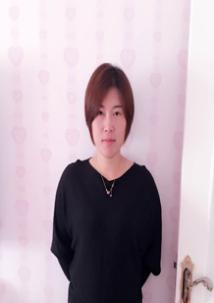 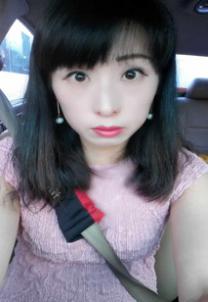 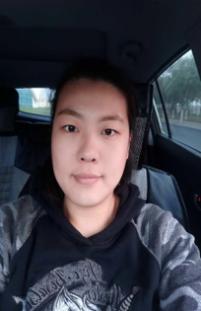 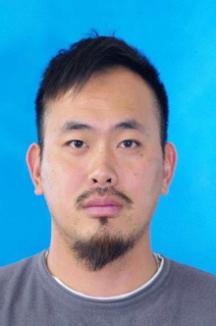 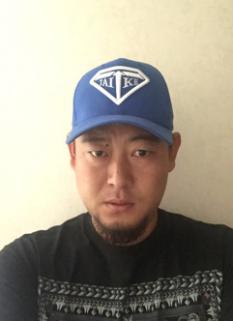 王爽——26刘桂欣——23刘桂欣——23潘玉玉——34潘玉玉——34潘玉玉——34张振旺——22张振旺——22张振旺——22张忠利——67张忠利——67张忠利——67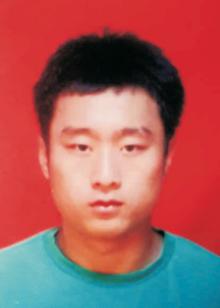 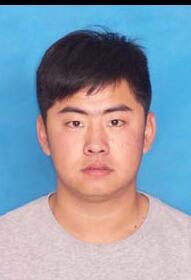 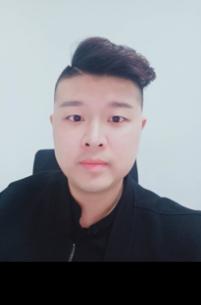 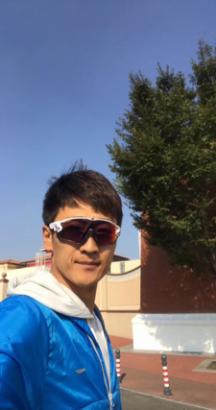 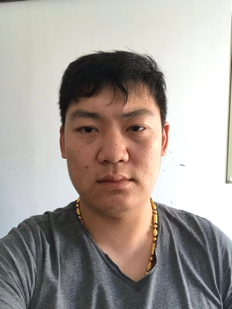 王晓辉——52刘佳——69刘佳——69刘若律——90刘若律——90刘若律——90郑显龙——666郑显龙——666郑显龙——666张振旺——63张振旺——63张振旺——63劲飞雏鹰队劲飞雏鹰队劲飞雏鹰队劲飞雏鹰队劲飞雏鹰队劲飞雏鹰队劲飞雏鹰队劲飞雏鹰队劲飞雏鹰队劲飞雏鹰队劲飞雏鹰队劲飞雏鹰队领队：柳文源领队：柳文源领队：柳文源领队：柳文源领队：柳文源领队：柳文源领队：柳文源领队：柳文源领队：柳文源领队：柳文源领队：柳文源领队：柳文源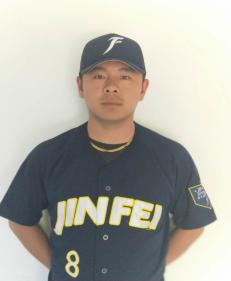 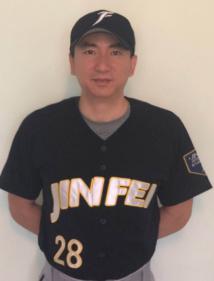 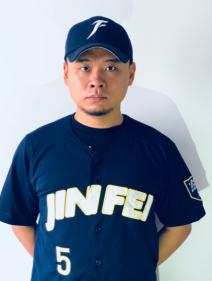 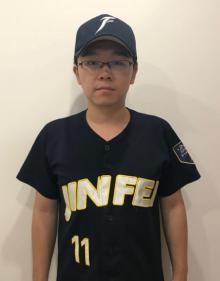 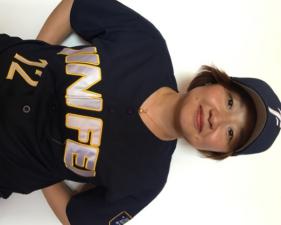 王瀚文——8王瀚文——8柳文源——28柳文源——28柳文源——28李鹏——5李鹏——5李鹏——5成程——11成程——11王磊——12王磊——12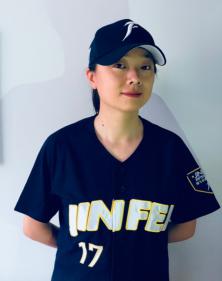 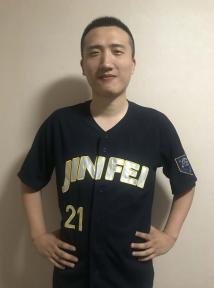 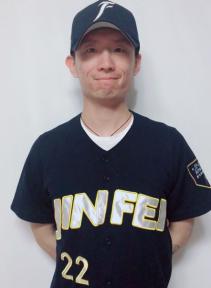 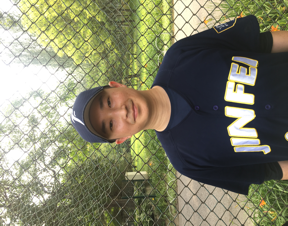 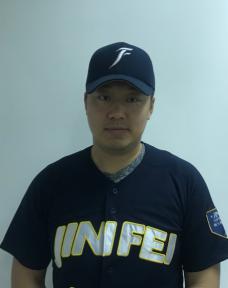 刘博——17刘博——17陈晖——21陈晖——21陈晖——21文哲范——22文哲范——22文哲范——22Roger H C Kuo24Roger H C Kuo24苏晨——32苏晨——32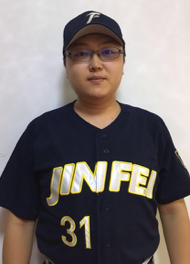 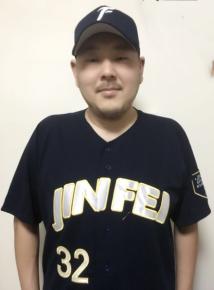 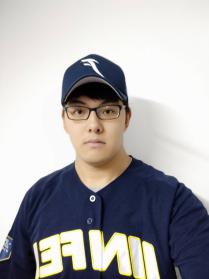 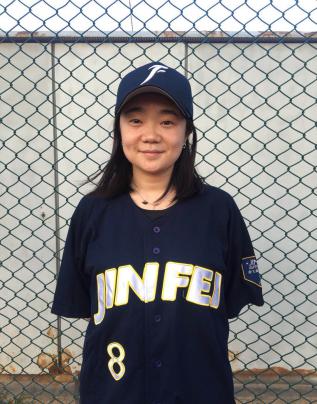 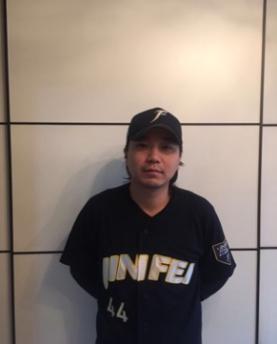 李权龙——31李权龙——31祁奇——32祁奇——32祁奇——32林兟——33林兟——33林兟——33耿鑫——35耿鑫——35张弓达——44张弓达——44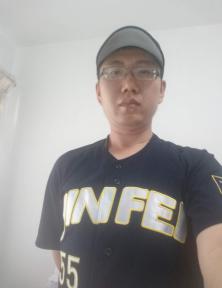 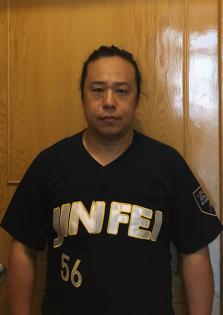 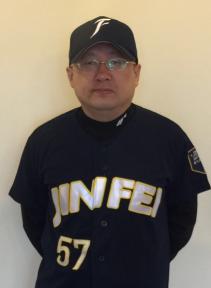 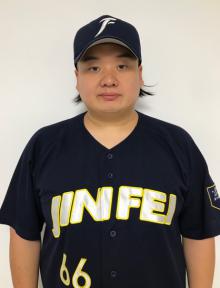 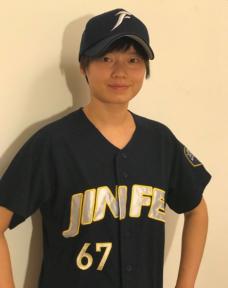 赵力——55赵力——55胡江——56胡江——56胡江——56黄学军——57黄学军——57黄学军——57刘汝丰——66刘汝丰——66马晨玥——67马晨玥——67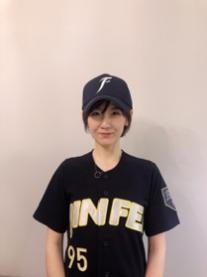 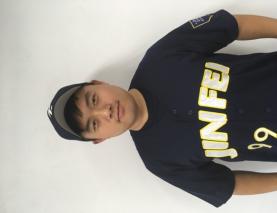 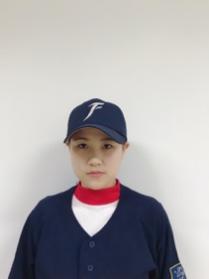 孟婧——95孟婧——95李弘熙——99李弘熙——99李弘熙——99康艾——1康艾——1康艾——1天通苑小学终结者垒球队天通苑小学终结者垒球队天通苑小学终结者垒球队天通苑小学终结者垒球队天通苑小学终结者垒球队领队：曹建军领队：曹建军领队：曹建军领队：曹建军领队：曹建军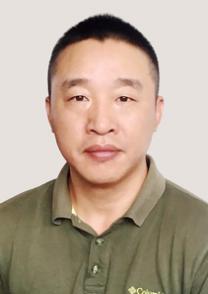 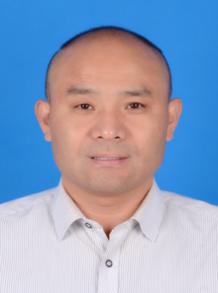 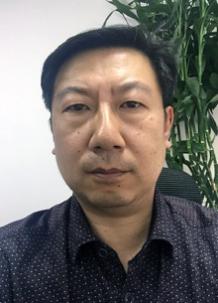 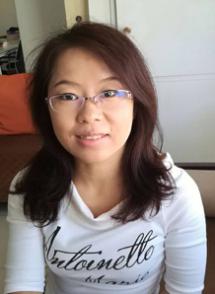 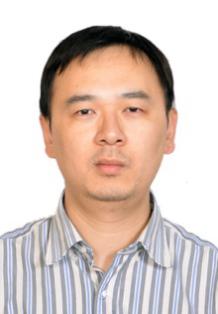 曹建军——31陈现华——17付勇——56傅丽英——15周学龙——59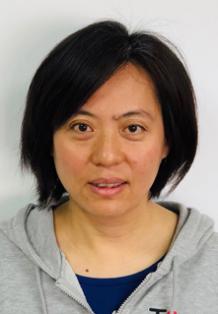 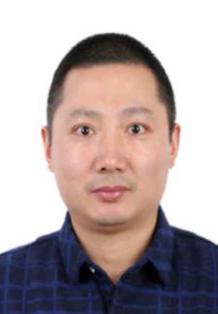 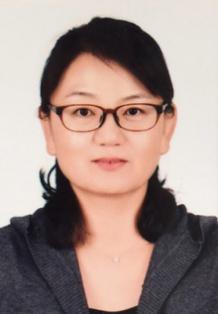 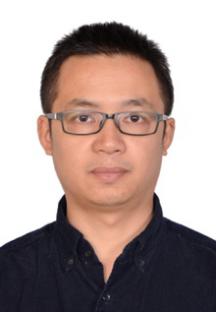 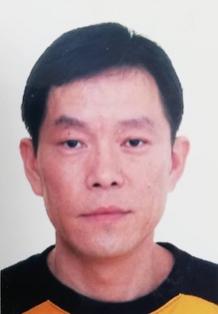 周蓉榕——13李劲松——27李瑛——5潘章晟——16彭德刚——55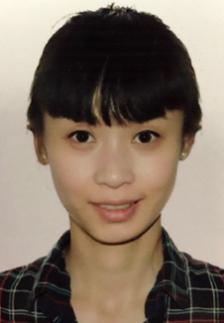 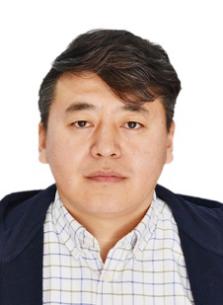 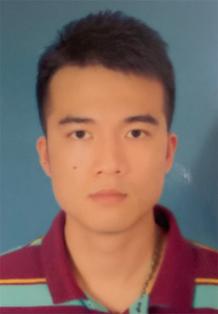 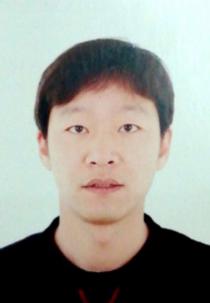 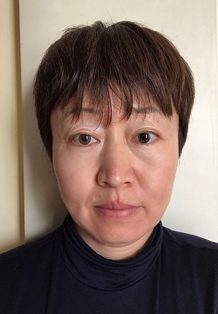 赵雪莹——10史钫舟——98田子俊——33王建伟——25王磊——12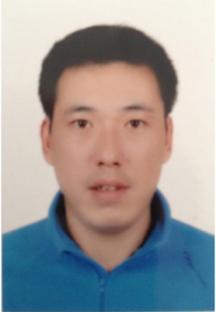 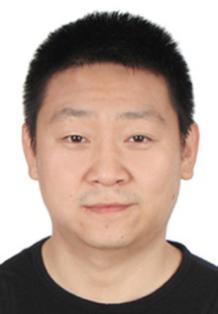 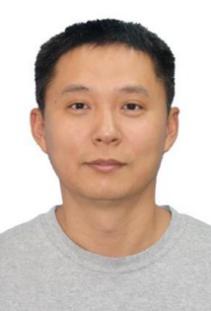 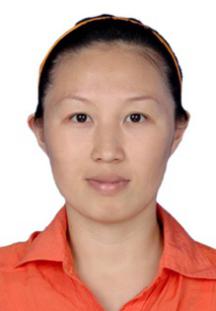 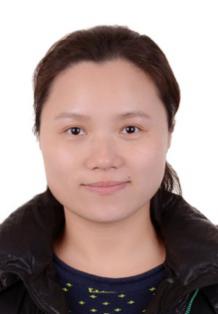 王文正——9王晓军——28王泽林——80吴洪丽——3杨洁——80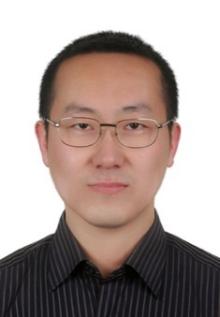 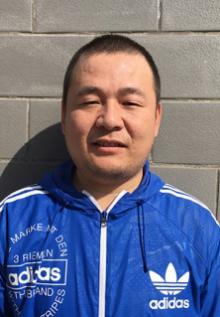 杨昆——19张晓磊——21